Estrichnenndicke: _____ mm (mind. 50 mm auf tragendem Beton-/Estrichuntergrund; mind. 200 mm auf tragfähigem Schotterbett)Geplanter Belag:	__________________________ (z.B. Naturstein)Verkehrslasten:	_________ kN/m² Flächenlast (max. 2 kN/m²)				_________ kN Einzellast (max. 2 kN)Produkt: 	ARDEX A 14 Bindemittel für Drainagemörtel	oder gleichwertig	Fabrikat / Typ:  '........................................'Die Wasserzugabe muss an die Feuchte des Zuschlages angepasst werden und ist so zu dosieren das der Zementleim die Zuschlagskörner umhüllt und sich nicht absetzt.Estrichnenndicke: _____ mm (mind. 50mm auf tragendem Beton- / Estrich-                                         untergrund; mind. 200mm auf tragfähigem Schotter)Geplanter Belag:	__________________________Verkehrslasten:	_________ kN/m² Flächenlast (max. 2 kN/m²)				_________ kN Einzellast (max. 2 kN)Hinweis:um eine Gewährleistung im System mit ARDEX und Gutjahr zu erhalten, ist die Verwendung der unten genannten Produkte alternativlos und mittels Lieferscheinvorlage zu belegen.Produkt: 	AquaDrain® HU-EK Flächendrainage	ARDEX A 14 Bindemittel für Drainagemörtel	Kies oder Edelsplit der Körnung 2/8, 2/5 oder 4/8 mmDie Haftschlämme auf den vorbereiteten Untergrund (frei von Schmutz, Staub und anderen Trennmitteln; evtl. vorhandene Risse mit geeigneten Produkten kraftschlüssig verharzen) mittels geeignetem Besen intensiv aufbringen. Anschließend wird der Zementverbundestrich frisch in frisch eingebaut.Produkt: 		ARDEX A 18 Haftschlämme	oder gleichwertig      Fabrikat / Typ:  '........................................'Estrichfugen sind gemäß Fugenplan und Vorgaben des Planers herzustellen. Epoxiestrich verdichten und mit einem Teller- oder/und Schwertglätter glatt abziehen.Estrichnenndicke: _____ mmProdukte: 		ARDEX EP 25 Epoxiestrich	oder gleichwertig       Fabrikat / Typ:  '........................................'	ARDEX SPS Spezialsand	oder gleichwertig       Fabrikat / Typ:  '........................................'Emissionsgeprüft und überwacht nach DIBt-Grundsätzen. Nach 12 Stunden begehbar, nach 24 Stunden verlegereif mit allen Belägen. Pumpbar mit herkömmlichen Misch- und Förderkesseln. Zweikomponentig mit ARDEX SPS Spezialsand gestreckt. Verbundabdichtungsarbeiten werden direkt auf dem erhärteten Epoxidharzestrich ausgeführt und an die angrenzenden Abdichtungen angedichtet.Estrichfugen sind gemäß Fugenplan und Vorgaben des Planers herzustellen. Epoxiestrich verdichten und mit einem Teller- oder/und Schwertglätter glatt abziehen.Produkte: 		ARDEX EP 25 Epoxiestrich	oder gleichwertig       Fabrikat / Typ:  '........................................'	ARDEX SPS Spezialsand	oder gleichwertig       Fabrikat / Typ:  '........................................'Richtrezeptur (Erstprüfung empfohlen):    ARDEX A 35 Schnellzement			62,5 kg    Estrichsand Sieblinie A8 - C8 gemäß DIN 1045 Teil 2	300 kgBegehbarkeit des Estrichs bereits nach 4 Stunden.Belegereif für alle Beläge nach einem Tag.Estrichnenndicke: _____ mmEstrich auf Dämmlage nach DIN 18560-2Geplante Nutzung: 	__________________________ (z.B. Wohnungsbau)Geplanter Belag:	__________________________ (z.B. PVC)Verkehrslasten:	_______ kN/m² Flächenlast  _______ kN EinzellastProduket: 	ARDEX A 35 Schnellzement	oder gleichwertig      Fabrikat / Typ:  '........................................'	Estrichsand Sieblinie A8 - C8 gemäß DIN 1045 Teil 2    Wasser/Werktrockenmörtel Verhältnis:	0,08Begehbarkeit des Estrichs bereits nach 3 Stunden.Nach 1 Tag verlegereif und voll nutzbarEstrichnenndicke: _____ mmEstrich auf Dämmlage nach DIN 18560-2Geplante Nutzung: 	__________________________ (z.B. Wohnungsbau)Geplanter Belag:	__________________________ (z.B. PVC)Verkehrslasten:	_______ kN/m² Flächenlast  _______ kN EinzellastProdukt: 	ARDEX A 35 MIX Schnellmörtel	oder gleichwertig     Fabrikat / Typ:  '........................................'Richtrezeptur (Erstprüfung empfohlen):    ARDEX A 38 4-Stunden-Bindemittel			62,5 kg    Estrichsand Sieblinie A8 - C8 gemäß DIN 1045 Teil 2	300 kg    Wasser-Bindemittel-Wert:			≤ 0,44Die Verlegereife ist bei folgenden Feuchtegehalten/Wartezeiten erreicht:Fliesen und unempfindliche Natursteine im Dünn-, Mittel- und Dickbett	- (unbeheizt ca. 4 / 8 Stunden; beheizt ≤ 2,0 CM-%) Empfindliche Natursteine im Dünn-, Mittel- und Dickbett 		- (unbeheizt ca. 1 Tag bzw. ≤ 2,0 CM-%; beheizt ≤ 2,0 CM-%)Elastische und textile Bodenbeläge sowie Parkett	- (unbeheizt ≤ 2,0 CM-%; beheizt ≤ 1,8 CM-%)	Estrichnenndicke: _____ mmEstrich auf Trennlage nach DIN 18560-4Geplante Nutzung: 	__________________________ (z.B. Gewerbebau)Geplanter Belag:	__________________________ (z.B. Fliesen)Verkehrslasten:	_______ kN/m² Flächenlast  _______ kN EinzellastProdukte: 	ARDEX A 38 4 Stunden-Estrichbindemittel	oder gleichwertig     Fabrikat / Typ:  '........................................'	Estrichsand Sieblinie A8 - C8 gemäß DIN 1045 Teil 2Richtrezeptur (Erstprüfung empfohlen):    ARDEX A 38 4-Stunden-Bindemittel			62,5 kg    Estrichsand Sieblinie A8 - C8 gemäß DIN 1045 Teil 2	300 kg    Wasser-Bindemittel-Wert:			≤ 0,44Die Verlegereife ist bei folgenden Feuchtegehalten/Wartezeiten erreicht:Fliesen und unempfindliche Natursteine im Dünn-, Mittel- und Dickbett	- (unbeheizt ca. 4 / 8 Stunden; beheizt ≤ 2,0 CM-%)Empfindliche Natursteine im Dünn-, Mittel- und Dickbett 		- (unbeheizt ca. 1 Tag bzw. ≤ 2,0 CM-%; beheizt ≤ 2,0 CM-%)Elastische und textile Bodenbeläge sowie Parkett	- (unbeheizt ≤ 2,0 CM-%; beheizt ≤ 1,8 CM-%)	Estrichnenndicke: _____ mmEstrich auf Dämmlage nach DIN 18560-2Geplante Nutzung: 	__________________________ (z.B. Gewerbebau)Geplanter Belag:	__________________________ (z.B. Fliesen)Verkehrslasten:	_______ kN/m² Flächenlast  _______ kN EinzellastProdukte: 	ARDEX A 38 4 Stunden-Estrichbindemittel	oder gleichwertig     Fabrikat / Typ:  '........................................'	Estrichsand Sieblinie A8 - C8 gemäß DIN 1045 Teil 2Richtrezeptur (Erstprüfung empfohlen):    ARDEX A 38 4-Stunden-Bindemittel			62,5 kg    Estrichsand Sieblinie A8 - C8 gemäß DIN 1045 Teil 2	300 kg    Wasser-Bindemittel-Wert:			≤ 0,44Die Verlegereife ist bei folgenden Feuchtegehalten/Wartezeiten erreicht:Fliesen und unempfindliche Natursteine im Dünn-, Mittel- und Dickbett	- (unbeheizt ca. 4 / 8 Stunden; beheizt ≤ 2,0 CM-%) Empfindliche Natursteine im Dünn-, Mittel- und Dickbett 		- (unbeheizt ca. 1 Tag bzw. ≤ 2,0 CM-%; beheizt ≤ 2,0 CM-%)Elastische und textile Bodenbeläge sowie Parkett	- (unbeheizt ≤ 2,0 CM-%; beheizt ≤ 1,8 CM-%)	Estrichnenndicke: _____ mmEstrich auf Trennlage nach DIN 18560-4Geplante Nutzung: 	__________________________ (z.B. Gewerbebau)Geplanter Belag:	__________________________ (z.B. Fliesen)Verkehrslasten:	_______ kN/m² Flächenlast  _______ kN EinzellastProdukte: 	ARDEX A 38 4 Stunden-Estrichbindemittel	oder gleichwertig     Fabrikat / Typ:  '........................................'	Estrichsand Sieblinie A8 - C8 gemäß DIN 1045 Teil 2    Wasser/Werktrockenmörtel Verhältnis:	0,07Estrichnenndicke: _____ mmEstrich auf Dämmlage nach DIN 18560-2Geplante Nutzung: 	__________________________ (z.B. Gewerbebau)Geplanter Belag:	__________________________ (z.B. Fliesen)Verkehrslasten:	_______ kN/m² Flächenlast  _______ kN EinzellastProdukt:  	ARDEX A 38 MIX 4 Stunden-Estrich	oder gleichwertig     Fabrikat / Typ:  '........................................'Richtrezeptur (Erstprüfung empfohlen):    ARDEX A 58 Schwundarmer Schnellestrich-Zement	62,5 kg    Estrichsand Sieblinie A8 - C8 gemäß DIN 1045 Teil 2	300 kg    Wasser-Bindemittel-Wert:			≤ 0,42Die Verlegereife ist bei folgenden Feuchtegehalten/Wartezeiten erreicht:Fliesen und unempfindliche Natursteine im Dünn-, Mittel- und Dickbett	- (unbeheizt ca. 1 Tag; beheizt ≤ 2,0 CM-%)Empfindliche Natursteine im Dünn-, Mittel- und Dickbett 		- (unbeheizt ca. 4 Tage bzw. ≤ 2,0 CM-%; beheizt ≤ 2,0 CM-%)Elastische und textile Bodenbeläge sowie Parkett	- (unbeheizt ≤ 2,0 CM-%; beheizt ≤ 1,8 CM-%)	Estrichnenndicke: _____ mmEstrich auf Dämmlage nach DIN 18560-2Geplante Nutzung: 	__________________________ (z.B. Gewerbebau)Geplanter Belag:	__________________________ (z.B. Fliesen)Verkehrslasten:	_______ kN/m² Flächenlast  _______ kN EinzellastProdukte: 	ARDEX A 58 Schwundarmer Schnellestrich-Zement	oder gleichwertig     Fabrikat / Typ:  '........................................'             	Estrichsand Sieblinie A8 - C8 gemäß DIN 1045 Teil 2Richtrezeptur (Erstprüfung empfohlen):    ARDEX A 58 Schwundarmer Schnellestrich-Zement 	62,5 kg    Estrichsand Sieblinie A8 - C8 gemäß DIN 1045 Teil 2 	300 kg    Wasser-Bindemittel-Wert:			≤ 0,42Die Verlegereife ist bei folgenden Feuchtegehalten/Wartezeiten erreicht:Fliesen und unempfindliche Natursteine im Dünn-, Mittel- und Dickbett	- (unbeheizt ca. 1 Tag; beheizt ≤ 2,0 CM-%)Empfindliche Natursteine im Dünn-, Mittel- und Dickbett 		- (unbeheizt ca. 4 Tage bzw. ≤ 2,0 CM-%; beheizt ≤ 2,0 CM-%)Elastische und textile Bodenbeläge sowie Parkett	- (unbeheizt ≤ 2,0 CM-%; beheizt ≤ 1,8 CM-%)	Estrichnenndicke: _____ mmEstrich auf Dämmlage nach DIN 18560-4Geplante Nutzung: 	__________________________ (z.B. Gewerbebau)Geplanter Belag:	__________________________ (z.B. Fliesen)Verkehrslasten:	_______ kN/m² Flächenlast  _______ kN EinzellastProdukte: 	ARDEX A 58 Schwundarmer Schnellestrich-Zement	oder gleichwertig     Fabrikat / Typ:  '........................................'             	Estrichsand Sieblinie A8 - C8 gemäß DIN 1045 Teil 2Richtrezeptur (Erstprüfung empfohlen):    ARDEX A 58 Schwundarmer Schnellestrich-Zement	62,5 kg    Estrichsand Sieblinie A8 - C8 gemäß DIN 1045 Teil 2	300 kg    Wasser-Bindemittel-Wert:			≤ 0,42Die Verlegereife ist bei folgenden Feuchtegehalten/Wartezeiten erreicht:Fliesen und unempfindliche Natursteine im Dünn-, Mittel- und Dickbett	- (unbeheizt ca. 1 Tag; beheizt ≤ 2,0 CM-%)Empfindliche Natursteine im Dünn-, Mittel- und Dickbett 		- (unbeheizt ca. 4 Tage bzw. ≤ 2,0 CM-%; beheizt ≤ 2,0 CM-%)Elastische und textile Bodenbeläge sowie Parkett	- (unbeheizt ≤ 2,0 CM-%; beheizt ≤ 1,8 CM-%)	Estrichnenndicke: _____ mmGeplante Nutzung: 	__________________________ (z.B. Gewerbebau)Geplanter Belag:	__________________________ (z.B. Fliesen)Verkehrslasten:	_______ kN/m² Flächenlast  _______ kN EinzellastProdukte: 	ARDEX A 58 Schwundarmer Schnellestrich-Zement	oder gleichwertig     Fabrikat / Typ:  '........................................'             	Estrichsand Sieblinie A8 - C8 gemäß DIN 1045 Teil 2Richtrezeptur (Erstprüfung empfohlen):    ARDEX A 58 Schwundarmer Schnellestrich-Zement	75 kg    Estrichsand Sieblinie A8 - C8 gemäß DIN 1045 Teil 2	300 kg    Wasser-Bindemittel-Wert:			≤ 0,42Inklusive 2-maliges Glätten der Oberfläche mittels Tellerglätter, ggf. Flügelglättung nach einsetzen der ersten Frühfestigkeit (ca. 30-60 Minuten nach Einbau,  je nach klimatischen Bedingungen).Anforderungen an den EstrichBegehbarkeit nach maximal 12 StundenReinigungs- und Sichtoptik-Schliff frühstens nach 1 Tag und spätestens nach 3 TagenEstrichnenndicke: _____ mmEstrich auf Dämmlage nach DIN 18560-2Geplante Nutzung: 	__________________________Verkehrslasten:	_______ kN/m² Flächenlast  _______ kN EinzellastProdukte: 	ARDEX A 58 Schwundarmer Schnellestrich-Zement	oder gleichwertig     Fabrikat / Typ:  '........................................'             	Estrichsand Sieblinie A8 - B8 gemäß DIN 1045 Teil 2Um eine kraftschlüssige Verbindung zu dem Altuntergrund herzustellen ist der Untergrund mit geeigneten Haftbrücken im System vorzubehandeln. Die Ebenheit muss den Toleranzen der DIN 18202 genügen.Produkte: 	ARDEX A 58 Schwundarmer Schnellestrich-Zement	oder gleichwertig     Fabrikat / Typ:  '........................................'             	Estrichsand Sieblinie A8 - C8 gemäß DIN 1045 Teil 2Hinweis: Das Nachmischen des mit der Estrichpumpe geförderten Estrichmörtels ist zur Sicherstellung eines homogenen Estrichquerschnitts und Vermeidung entmischungsbedingter Fehlstellen (Rieselnester).Richtrezeptur (Erstprüfung empfohlen):    ARDEX A 60 Hochbelastbarer Schnellestrich-Zement	80 kg    Estrichsand Sieblinie A8 - C8 gemäß DIN 1045 Teil 2	320 kg    Wasser-Bindemittel-Wert:			≤ 0,42Die Verlegereife ist bei folgenden Wartezeiten erreicht:Nach 1 Tag verlegereif für Fliesen, Naturwerkstein- und Betonwerksteinplatten.Nach 4 Tagen verlegereif für elastische und textile Beläge sowie Parkett.Nach 4 Tagen beschichtbar.Auch als Nutzestrich einsetzbar.Estrichnenndicke: _____ mmGeplante Nutzung: 	__________________________ (z.B. Gewerbebau)Verkehrslasten:	_______ kN/m² Flächenlast  _______ kN EinzellastProdukt:                          ARDEX A 60 Hochbelastbarer Schnellestrich-Zement                          oder gleichwertig Fabrikat / Typ:  '........................................'                          Estrichsand Sieblinie A8 - C8 gemäß DIN 1045 Teil 2Richtrezeptur (Erstprüfung empfohlen):    ARDEX A 60 Hochbelastbarer Schnellestrich-Zement 	70 kg    Estrichsand Sieblinie A8 - C8 gemäß DIN 1045 Teil 2	320 kg    Wasser-Bindemittel-Wert:			≤ 0,42Die Verlegereife ist bei folgenden Wartezeiten erreicht:Fliesen und unempfindliche Natursteine im Dünn-, Mittel- und Dickbett	- (unbeheizt ca. 1 Tag; beheizt ≤ 2,0 CM-%)Empfindliche Natursteine im Dünn-, Mittel- und Dickbett 		- (unbeheizt ca. 4 Tage bzw. ≤ 2,0 CM-%; beheizt ≤ 2,0 CM-%)Elastische und textile Bodenbeläge sowie Parkett	- (unbeheizt ≤ 2,0 CM-%; beheizt ≤ 1,8 CM-%)	Nach 4 Tagen beschichtbar.Auch als Nutzestrich einsetzbar.Estrichnenndicke: _____ mmEstrich auf Dämmlage nach DIN 18560-2Geplante Nutzung: 	__________________________ (z.B. Gewerbebau)Geplanter Belag:	__________________________ (z.B. Fliesen)Verkehrslasten:	_______ kN/m² Flächenlast  _______ kN EinzellastProdukt:	ARDEX A 60 Hochbelastbarer Schnellestrich-Zement	oder gleichwertig     Fabrikat / Typ:  '........................................'               	Estrichsand Sieblinie A8 - C8 gemäß DIN 1045 Teil 2Richtrezeptur (Erstprüfung empfohlen):    ARDEX A 60 Hochbelastbarer Schnellestrich-Zement 	80 kg    Estrichsand Sieblinie A8 - C8 gemäß DIN 1045 Teil 2	320 kg    Wasser-Bindemittel-Wert:			≤ 0,42Die Verlegereife ist bei folgenden Wartezeiten erreicht:Fliesen und unempfindliche Natursteine im Dünn-, Mittel- und Dickbett	- (unbeheizt ca. 1 Tag; beheizt ≤ 2,0 CM-%)Empfindliche Natursteine im Dünn-, Mittel- und Dickbett 		- (unbeheizt ca. 4 Tage bzw. ≤ 2,0 CM-%; beheizt ≤ 2,0 CM-%)Elastische und textile Bodenbeläge sowie Parkett	- (unbeheizt ≤ 2,0 CM-%; beheizt ≤ 1,8 CM-%)	Nach 4 Tagen beschichtbar.Auch als Nutzestrich einsetzbar.Estrichnenndicke: _____ mmEstrich auf Dämmlage nach DIN 18560-4Geplante Nutzung: 	__________________________ (z.B. Gewerbebau)Geplanter Belag:	__________________________ (z.B. Fliesen)Verkehrslasten:	_______ kN/m² Flächenlast  _______ kN EinzellastProdukt:	ARDEX A 60 Hochbelastbarer Schnellestrich-Zement	oder gleichwertig     Fabrikat / Typ:  '........................................'               	Estrichsand Sieblinie A8 - C8 gemäß DIN 1045 Teil 2Richtrezeptur (Erstprüfung empfohlen):    ARDEX A 60 Hochbelastbarer Schnellestrich-Zement	60 kg    Estrichsand Sieblinie A8 - C8 gemäß DIN 1045 Teil 2	300 kg    Wasser-Bindemittel-Wert:			≤ 0,42Die Überarbeitung mit dem Deckestrich kann am Folgetag ausgeführt werden.Nenndicke: _____ mmProdukt:                          ARDEX A 60 Hochbelastbarer Schnellestrich-Zement                          oder gleichwertig Fabrikat / Typ:  '........................................'                          Estrichsand Sieblinie A8 - C8 gemäß DIN 1045 Teil 2Zwischen-Nachbehandlung ggf. erforderlich.Produkt:	Korodur NEODUR HE 3  Fabrikat / Typ:  '........................................'Estrichfugen sind gemäß Fugenplan und Vorgaben des Planers herzustellen. Epoxiestrich verdichten und mit einem Teller- oder/und Schwertglätter glatt abziehen.Richtrezeptur (Erstprüfung empfohlen):    ARDEX EP 2000 Multifunktionales Epoxidharz		3,0 kg   ARDEX SPS Spezialsand			25,0 kgEstrichnenndicke: _____ mmProdukte: 		ARDEX EP 2000 Multifunktionales Epoxidharz	oder gleichwertig       Fabrikat / Typ:  '........................................'	ARDEX SPS Spezialsand	oder gleichwertig       Fabrikat / Typ:  '........................................'Estrichfugen sind gemäß Fugenplan und Vorgaben des Planers herzustellen. Epoxiestrich verdichten und mit einem Teller- oder/und Schwertglätter glatt abziehen.Produkte: 		ARDEX EP 2000 EP 2000 Multifunktionales Epoxidharz	oder gleichwertig       Fabrikat / Typ:  '........................................'	ARDEX SPS Spezialsand	oder gleichwertig       Fabrikat / Typ:  '........................................'ARDEX GmbH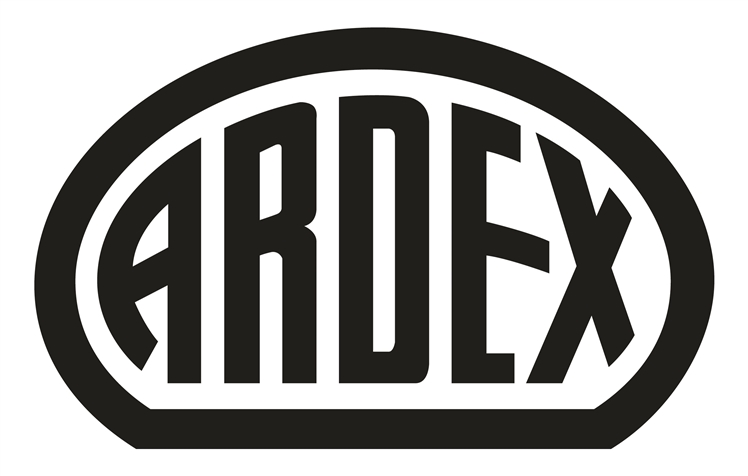 07.01.2021Leistungsverzeichnis BlankettSeite 1 / 19Seite 1 / 19PositionBeschreibungMengeEinhEPGP2Produktgruppe 2 Estrichverlegung2.1Produkt A 142.1.1Drainageestrich im Außenbereich zur Aufnahme von Natursteinen herstellen CT-C16-F2Fachgerechtes Herstellen eines drainfähigen Estrichs zur Aufnahme von Naturwerksteinplatten, keramischen Fliesen, Betonwerksteinplatten und Gehwegplatten oder Pflastersteinen mit einem hydraulisch schnell erhärtenden, hydrophoben, schnell trocknenden (ARDURAPID Plus Effekt) Bindemittel für Drainagemörtel gemäß DIN 13813 der Festigkeitsklasse CT-C16-F2 mit Kies oder Edelsplit der Körnung 2/8, 2/5 oder 4/8 mm auf Trennlage. In Verbindung mit ARDEX Systemprodukten ist eine verfärbungs- und ausblühungsfreie Verlegung von Fliesen und Platten auf dem Drainageestrich möglich.0m²........................................ARDEX GmbH, Friedrich-Ebert-Straße 45, D-58453 WittenTel.: +49(0)2302 664-617, Fax: (0)2302 664-375, kundendienst@ardex.de, www.ardex.deARDEX GmbH07.01.2021Leistungsverzeichnis BlankettSeite 2 / 19Seite 2 / 19PositionBeschreibungMengeEinhEPGP2.1.2Drainageestrich im Außenbereich auf DrainagematteDrainagemörtel liefern und fachgerecht auf Drainagematte der Vorposition einbauen. Die Bettungs- und Ausgleichsschicht ist mit einem hydraulisch schnell erhärtenden, hydrophoben, schnell trocknenden (ARDURAPID Plus Effekt) Bindemittel für Drainagemörtel gemäß DIN 13813 der Festigkeitsklasse CT-C16-F2 und mit Kies oder Edelsplit der Körnung 2/8, 2/5 oder 4/8 mm herzustellen. In Verbindung mit ARDEX Systemprodukten ist eine verfärbungs- und ausblühungsfreie Verlegung von Fliesen, Platten und Naturstein auf dem Drainageestrich möglich.0m²........................................ARDEX GmbH, Friedrich-Ebert-Straße 45, D-58453 WittenTel.: +49(0)2302 664-617, Fax: (0)2302 664-375, kundendienst@ardex.de, www.ardex.deARDEX GmbH07.01.2021Leistungsverzeichnis BlankettSeite 3 / 19Seite 3 / 19PositionBeschreibungMengeEinhEPGP2.2Produkt A 182.2.1HaftschlämmeMäßiges Anfeuchten des Untergrundes sowie Aufbringen einer zementgebundenen, sehr emissionsarmen (EMICODE EC 1 Plus) und kunststoffvergüteten System-Haftschlämme mit langer Verarbeitungs- und Einlegezeit zur Aufnahme eines Zementverbundestrichs auf Beton, Zementestrichen sowie anderen geeigneten Untergründen, wie z.B. alten Terrazzo-, Fliesen – und Betonwerksteinbelägen.0m²........................................ARDEX GmbH, Friedrich-Ebert-Straße 45, D-58453 WittenTel.: +49(0)2302 664-617, Fax: (0)2302 664-375, kundendienst@ardex.de, www.ardex.deARDEX GmbH07.01.2021Leistungsverzeichnis BlankettSeite 4 / 19Seite 4 / 19PositionBeschreibungMengeEinhEPGP2.3Produkt EP 252.3.1Herstellen einer dünnen LastverteilungsschichtHerstellen eines schnell nutzbaren, lösemittel- und wasserfreien Epoxidharzestriches in dünnen Schichtdicken im Verbund (ab 15 mm), auf Trennlage sowie auf Dämmschicht (ab 25 mm) der Mindestgüte SR-C40-F10-B2,0 gemäß der DIN EN 13813. Emissionsgeprüft und überwacht nach DIBt-Grundsätzen. Nach 12 Stunden begehbar, nach 24 Stunden verlegereif mit allen Belägen. Zur Herstellung von Heizestrichen geeignet. Pumpbar mit herkömmlichen Misch- und Förderkesseln. Zweikomponentig mit ARDEX SPS Spezialsand gestreckt. In unterschiedlichen Schichtstärken im Gefälle einsetzbar.0m²........................................2.3.2Herstellen eines Gefälleestrichs im privaten Duschbereich mit einem 2-K epoxidharzgebundenen EstrichHerstellen eines schnell nutzbaren, lösemittel- und wasserfreien Epoxidharzestriches im privaten Duschbereich auf Dämmung mit oder ohne Fußbodenheizung in dünnen Schichtdicken (Mindestschichtdicke auf Dämmlage bzw. über Heizrohr 25 mm) der Mindestgüte SR-C40-F10-B2,0 gemäß der DIN EN 13813.0m²........................................ARDEX GmbH, Friedrich-Ebert-Straße 45, D-58453 WittenTel.: +49(0)2302 664-617, Fax: (0)2302 664-375, kundendienst@ardex.de, www.ardex.deARDEX GmbH07.01.2021Leistungsverzeichnis BlankettSeite 5 / 19Seite 5 / 19PositionBeschreibungMengeEinhEPGP2.5Produkt A 352.5.1Zementschnellestrich auf Dämmlage nach DIN 18560-2 der Festigkeitsklasse CT-C35-F6Liefern und fachgerechtes Einbauen eines hydraulisch schnell erhärtenden, schnell trocknenden (aufgrund vollständiger kristalliner Wasserbindung (ARDURAPID Effekt)), früh nutz-, begeh- und belegereifen und sehr emissionsarmen (EMICODE EC 1 Plus) Zement-Schnellestrichs aus ternärem Schnellzement-Bindemittel im Innenbereich nach DIN 18560-2 mit der Festigkeitsklasse CT-C35-F6 auf den in den Vorpositionen beschriebenen Untergrund. Der Estrich ist gemäß den Technischen Richtlinien des Herstellers sorgfältig und homogene zu Verdichten sowie in richtiger Höhenlage ebenflächig nach den Anforderungen gemäß DIN 18202 Tab. 3, Zeile 3, einzubauen. Inklusive Oberfläche abreiben und glätten.0m²........................................ARDEX GmbH, Friedrich-Ebert-Straße 45, D-58453 WittenTel.: +49(0)2302 664-617, Fax: (0)2302 664-375, kundendienst@ardex.de, www.ardex.deARDEX GmbH07.01.2021Leistungsverzeichnis BlankettSeite 6 / 19Seite 6 / 19PositionBeschreibungMengeEinhEPGP2.6Produkt A 35 MIX2.6.1Zementschnellestrich aus Werktrockenmörtel gemäß DIN 18560-2 der Festigkeitsklasse CT-C35-F6Liefern und fachgerechtes Einbauen eines hydraulisch schnell erhärtenden, schnell trocknenden (aufgrund vollständiger kristalliner Wasserbindung (ARDURAPID Effekt)), früh nutz-, begeh- und belegereifen und sehr emissionsarmen (EMICODE EC 1 Plus) Zement-Schnellestrichs aus ternärem Werktrockenmörtel im Innenbereich nach DIN 18560-2 mit der Festigkeitsklasse CT-C35-F6 auf den in den Vorpositionen beschriebenen Untergrund. Der Estrich ist gemäß den Technischen Richtlinien des Herstellers sorgfältig und homogen zu Verdichten sowie in richtiger Höhenlage ebenflächig nach den Anforderungen gemäß DIN 18202 Tab. 3, Zeile 3, einzubauen. Inklusive Oberfläche abreiben und glätten.0m²........................................ARDEX GmbH, Friedrich-Ebert-Straße 45, D-58453 WittenTel.: +49(0)2302 664-617, Fax: (0)2302 664-375, kundendienst@ardex.de, www.ardex.deARDEX GmbH07.01.2021Leistungsverzeichnis BlankettSeite 7 / 19Seite 7 / 19PositionBeschreibungMengeEinhEPGP2.7Produkt A 382.7.1Zementschnellestrich auf Trennlage nach DIN 18560-4 der Festigkeitsklasse CT-C40-F5Liefern und fachgerechtes Einbauen eines schwund- und spannungsarmen, hydraulisch schnell erhärtenden, schnell trocknenden (aufgrund vollständiger kristalliner Wasserbindung (ARDURAPID Plus Effekt))und sehr emissionsarmen (EMICODE EC 1 Plus) Zement-Schnellestrichs aus ternärem Schnellzement-Bindemittel mit extrem früher Belegereife nach DIN 18560-4 mit der Festigkeitsklasse CT-C40-F5 auf den in den Vorpositionen beschriebenen Untergrund. Der Estrich ist gemäß den Technischen Richtlinien des Herstellers sorgfältig und homogene zu Verdichten sowie in richtiger Höhenlage ebenflächig nach den Anforderungen gemäß DIN 18202 Tab. 3, Zeile 3, einzubauen. Inklusive Oberfläche abreiben und glätten.0m²........................................2.7.2Zementschnellestrich auf Dämmlage nach DIN 18560-2 der Festigkeitsklasse CT-C40-F5ARDEX GmbH, Friedrich-Ebert-Straße 45, D-58453 WittenTel.: +49(0)2302 664-617, Fax: (0)2302 664-375, kundendienst@ardex.de, www.ardex.deARDEX GmbH07.01.2021Leistungsverzeichnis BlankettSeite 8 / 19Seite 8 / 19PositionBeschreibungMengeEinhEPGPLiefern und fachgerechtes Einbauen eines schwund- und spannungsarmen, hydraulisch schnell erhärtenden, schnell trocknenden (aufgrund vollständiger kristalliner Wasserbindung (ARDURAPID Plus Effekt)) und sehr emissionsarmen (EMICODE EC 1 Plus) Zement-Schnellestrichs aus ternärem Schnellzement-Bindemittel mit extrem früher Belegereife nach DIN 18560-2 mit der Festigkeitsklasse CT-C40-F5 auf den in den Vorpositionen beschriebenen Untergrund. Der Estrich ist gemäß den Technischen Richtlinien des Herstellers sorgfältig und homogene zu Verdichten sowie in richtiger Höhenlage ebenflächig nach den Anforderungen gemäß DIN 18202 Tab. 3, Zeile 3, einzubauen. Inklusive Oberfläche abreiben und glätten.0m²........................................2.7.3Zementschnellestrich im Verbund nach DIN 18560-3 der Festigkeitsklasse CT-C40-F5Liefern und fachgerechtes Einbauen eines schwund- und spannungsarmen, hydraulisch schnell erhärtenden, schnell trocknenden (aufgrund vollständiger kristalliner Wasserbindung (ARDURAPID Plus Effekt)) und sehr emissionsarmen (EMICODE EC 1 Plus) Zement-Schnellestrichs aus ternärem Schnellzement-Bindemittel mit extrem früher Belegereife nach DIN 18560-3 mit der Festigkeitsklasse CT-C40-F5 frisch in frisch in die zuvor beschriebene Haftschlämme. Der Estrich ist gemäß den Technischen Richtlinien des Herstellers sorgfältig und homogen zu Verdichten sowie in richtiger Höhenlage ebenflächig nach den Anforderungen gemäß DIN 18202 Tab. 3, Zeile 3, einzubauen. Inklusive Oberfläche abreiben und glätten.ARDEX GmbH07.01.2021Leistungsverzeichnis BlankettSeite 9 / 19Seite 9 / 19PositionBeschreibungMengeEinhEPGP70m²........................................ARDEX GmbH07.01.2021Leistungsverzeichnis BlankettSeite 10 / 19Seite 10 / 19PositionBeschreibungMengeEinhEPGP2.8Produkt A 38 MIX2.8.1Zementschnellestrich aus Werktrockenmörtel gemäß DIN 18560-2 der Festigkeitsklasse CT-C40-F5Liefern und fachgerechtes Einbauen eines schwund- und spannungsarmen, hydraulisch schnell erhärtenden, schnell trocknenden (aufgrund vollständiger kristalliner Wasserbindung (ARDURAPID Plus Effekt)) und sehr emissionsarmen (EMICODE EC 1 Plus) Zement-Schnellestrichs aus ternärem Werktrockenmörtel mit extrem früher Belegereife für Fliesen und Plattenbelägenach DIN 18560-2 mit der Festigkeitsklasse CT-C40-F5 auf den in den Vorpositionen beschriebenen Untergrund. Der Estrich ist gemäß den Technischen Richtlinien des Herstellers sorgfältig und homogene zu Verdichten sowie in richtiger Höhenlage ebenflächig nach den Anforderungen gemäß DIN 18202 Tab. 3, Zeile 3, einzubauen. Inklusive Oberfläche abreiben und glätten.0m²........................................ARDEX GmbH, Friedrich-Ebert-Straße 45, D-58453 WittenTel.: +49(0)2302 664-617, Fax: (0)2302 664-375, kundendienst@ardex.de, www.ardex.deARDEX GmbH07.01.2021Leistungsverzeichnis BlankettSeite 11 / 19Seite 11 / 19PositionBeschreibungMengeEinhEPGP2.9Produkt A 582.9.1Zementschnellestrich auf Dämmlage nach DIN 18560-2 der Festigkeitsklasse CT-C45-F5Liefern und fachgerechtes Einbauen eines schwund- und spannungsarmen, hydraulisch schnell erhärtenden, schnell trocknenden (aufgrund vollständiger kristalliner Wasserbindung - ARDURAPID Plus Effekt), früh nutz- und begehbaren und sehr emissionsarmen (EMICODE EC 1 Plus) Zement-Schnellestrichs aus ternärem Schnellzement-Bindemittel mit extra langer Verarbeitungszeit nach DIN 18560-2 mit der Festigkeitsklasse CT-C45-F5 auf den in den Vorpositionen beschriebenen Untergrund. Der Estrich ist gemäß den Technischen Richtlinien des Herstellers sorgfältig und homogene zu Verdichten sowie in richtiger Höhenlage ebenflächig nach den Anforderungen gemäß DIN 18202 Tab. 3, Zeile 3, einzubauen. Inklusive Oberfläche abreiben und glätten.0m²........................................2.9.2Zementschnellestrich auf Trennlage nach DIN 18560-4 der Festigkeitsklasse CT-C45-F5ARDEX GmbH, Friedrich-Ebert-Straße 45, D-58453 WittenTel.: +49(0)2302 664-617, Fax: (0)2302 664-375, kundendienst@ardex.de, www.ardex.deARDEX GmbH07.01.2021Leistungsverzeichnis BlankettSeite 12 / 19Seite 12 / 19PositionBeschreibungMengeEinhEPGPLiefern und fachgerechtes Einbauen eines schwund- und spannungsarmen, hydraulisch schnell erhärtendem, schnell trocknenden aufgrund vollständiger kristalliner Wasserbindung (ARDURAPID Plus Effekt), früh nutz- und begehbaren und sehr emissionsarmen (EMICODE EC 1 Plus) Zement-Schnellestrichs aus ternärem Schnellzement-Bindemittel mit extra langer Verarbeitungszeit nach DIN 18560-4 mit der Festigkeitsklasse CT-C45-F5 auf den in den Vorpositionen beschriebenen Untergrund. Der Estrich ist gemäß den Technischen Richtlinien des Herstellers sorgfältig und homogene zu Verdichten sowie in richtiger Höhenlage ebenflächig nach den Anforderungen gemäß DIN 18202 Tab. 3, Zeile 3, einzubauen. Inklusive Oberfläche abreiben und glätten.0m²........................................2.9.3Zementschnellestrich im Verbund nach DIN 18560-3 der Festigkeitsklasse CT-C45-F5Liefern und fachgerechtes Einbauen eines schwund- und spannungsarmen, hydraulisch schnell erhärtendem, schnell trocknenden aufgrund vollständiger kristalliner Wasserbindung (ARDURAPID Plus Effekt), früh nutz- und begehbaren und sehr emissionsarmen (EMICODE EC 1 Plus) Zement-Schnellestrichs aus ternärem Schnellzement-Bindemittel mit langer Verarbeitungszeit nach DIN 18560-3 mit der Festigkeitsklasse CT-C45-F5 frisch in frisch in die zuvor beschriebene Haftschlämme. Der Estrich ist gemäß den Technischen Richtlinien des Herstellers sorgfältig und homogene zu Verdichten sowie in richtiger Höhenlage ebenflächig nach den Anforderungen gemäß DIN 18202 Tab. 3, Zeile 3, einzubauen. Inklusive Oberfläche abreiben und glätten.ARDEX GmbH, Friedrich-Ebert-Straße 45, D-58453 WittenTel.: +49(0)2302 664-617, Fax: (0)2302 664-375, kundendienst@ardex.de, www.ardex.deARDEX GmbH07.01.2021Leistungsverzeichnis BlankettSeite 13 / 19Seite 13 / 19PositionBeschreibungMengeEinhEPGP0m²........................................2.9.4Sichtestrich aus Zementschnellestrich CT-C50-F6 auf Dämmlage liefern und fachgerecht einbauenLiefern und fachgerechtes Einbauen eines schwund- und spannungsarmen, hydraulisch schnell erhärtenden, schnell trocknenden (aufgrund vollständiger kristalliner Wasserbindung (ARDURAPID Plus Effekt)), früh nutz- und begehbaren und sehr emissionsarmen (EMICODE EC 1 Plus) Zement-Schnellestrichs aus ternärem Schnellzement-Bindemittel mit Sichtoptik nach Bemusterung gemäß DIN 18560-2 mit der Festigkeitsklasse CT-C50-F6 und DIN 18353 Abschnitt 4.2.20 mit extra langer Verarbeitungszeit. Der Estrich ist gemäß den Technischen Richtlinien des Herstellers sorgfältig und homogene zu Verdichten sowie in richtiger Höhenlage ebenflächig nach den Anforderungen gemäß DIN 18202 Tab. 3, Zeile 3, einzubauen. Inklusive Oberfläche abreiben und glätten.ARDEX GmbH, Friedrich-Ebert-Straße 45, D-58453 WittenTel.: +49(0)2302 664-617, Fax: (0)2302 664-375, kundendienst@ardex.de, www.ardex.deARDEX GmbH07.01.2021Leistungsverzeichnis BlankettSeite 14 / 19Seite 14 / 19PositionBeschreibungMengeEinhEPGP0m²........................................2.9.5Ausgleichsestrich aus Zementschnellestrich liefern und fachgerecht einbauenLiefern und fachgerechtes Einbauen eines schwund- und spannungsarmen, hydraulisch schnell erhärtenden, schnell trocknenden (aufgrund vollständiger kristalliner Wasserbindung (ARDURAPID Plus Effekt)) und sehr emissionsarmen (EMICODE EC 1 Plus) Ausgleichsestrich zwischen 20 und 70 mm mit ARDEX A 58 im MV 1:6 mit Estrichsand Sieblinie A8 - C8 gemäß DIN 1045 Teil 2. Auf eine sorgfältige und homogene Verdichtung der Ausgleichsschicht ist zu achten.0m²........................................2.9.6Zulage für das Nachmischen des Estrichmörtels im ZwangsmischerZulage zur Vorposition für das Nachmischen des Estrichmörtels mit Zwangsmischer (z.B. UEZ, Beba, o. ä.) und Transport des Mörtels mittels Transportgefährt zum Verlegeort. 0m²........................................2.9.7Oberflächenglättung des SichtestrichsMaschinelles Nachverdichten und Glätten der Oberfläche durch mehrmalige Bearbeitung mit Teller- und Flügelglättmaschine bis zum Erreichen der geforderten Oberflächenstruktur (ggf. gemäß Bemusterung).Maschinelles Nachverdichten und Glätten der Oberfläche durch mehrmalige Bearbeitung mit Teller- und Flügelglättmaschine bis zum Erreichen der geforderten Oberflächenstruktur (ggf. gemäß Bemusterung).Maschinelles Nachverdichten und Glätten der Oberfläche durch mehrmalige Bearbeitung mit Teller- und Flügelglättmaschine bis zum Erreichen der geforderten Oberflächenstruktur (ggf. gemäß Bemusterung).Maschinelles Nachverdichten und Glätten der Oberfläche durch mehrmalige Bearbeitung mit Teller- und Flügelglättmaschine bis zum Erreichen der geforderten Oberflächenstruktur (ggf. gemäß Bemusterung).Maschinelles Nachverdichten und Glätten der Oberfläche durch mehrmalige Bearbeitung mit Teller- und Flügelglättmaschine bis zum Erreichen der geforderten Oberflächenstruktur (ggf. gemäß Bemusterung).Maschinelles Nachverdichten und Glätten der Oberfläche durch mehrmalige Bearbeitung mit Teller- und Flügelglättmaschine bis zum Erreichen der geforderten Oberflächenstruktur (ggf. gemäß Bemusterung).0m²........................................ARDEX GmbH, Friedrich-Ebert-Straße 45, D-58453 WittenTel.: +49(0)2302 664-617, Fax: (0)2302 664-375, kundendienst@ardex.de, www.ardex.deARDEX GmbH07.01.2021Leistungsverzeichnis BlankettSeite 15 / 19Seite 15 / 19PositionBeschreibungMengeEinhEPGP2.10Produkt A 602.10.1Zementschnellestrich im Verbund nach DIN 18560-3 der Festigkeitsklasse CT-C50-F7Liefern und fachgerechtes Einbauen eines schwund- und spannungsarmen, hydraulisch schnell erhärtenden, schnell trocknenden (ARDURAPID Plus Effekt), früh nutz- und begehbaren und sehr emissionsarmen (EMICODE EC 1 Plus) Zement-Schnellestrichs aus ternärem Schnellzement-Bindemittel mit langer Verarbeitungszeit nach DIN 18560-3 mit der Festigkeitsklasse CT-C50-F7 frisch in frisch in die zuvor beschriebene Haftschlämme. Der Estrich ist gemäß den Technischen Richtlinien des Herstellers sorgfältig und homogene zu Verdichten sowie in richtiger Höhenlage ebenflächig nach den Anforderungen gemäß DIN 18202 Tab. 3, Zeile 3, einzubauen. Inklusive Oberfläche abreiben und glätten.0m²........................................2.10.2Zementschnellestrich auf Dämmlage nach DIN 18560-2 der Festigkeitsklasse CT-C50-F6Liefern und fachgerechtes Einbauen eines schwund- und spannungsarmen, hydraulisch schnell erhärtenden, schnell trocknenden (ARDURAPID Plus Effekt), früh nutz- und begehbaren und sehr emissionsarmen (EMICODE EC 1 Plus) Zement-Schnellestrichs aus ternärem Schnellzement-Bindemittel mit langer Verarbeitungszeit nach DIN 18560-2 mit der Festigkeitsklasse CT-C50-F6 auf den in den Vorpositionen beschriebenen Untergrund. Der Estrich ist gemäß den Technischen Richtlinien des Herstellers sorgfältig und homogene zu Verdichten sowie in richtiger Höhenlage ebenflächig nach den Anforderungen gemäß DIN 18202 Tab. 3, Zeile 3, einzubauen. Inklusive Oberfläche abreiben und glätten.ARDEX GmbH, Friedrich-Ebert-Straße 45, D-58453 WittenTel.: +49(0)2302 664-617, Fax: (0)2302 664-375, kundendienst@ardex.de, www.ardex.deARDEX GmbH07.01.2021Leistungsverzeichnis BlankettSeite 16 / 19Seite 16 / 19PositionBeschreibungMengeEinhEPGP0m²........................................2.10.3Zementschnellestrich auf Trennlage nach DIN 18560-4 der Festigkeitsklasse CT-C50-F7Liefern und fachgerechtes Einbauen eines schwund- und spannungsarmen, hydraulisch schnell erhärtenden, schnell trocknenden (ARDURAPID Plus Effekt), früh nutz- und begehbaren und sehr emissionsarmen (EMICODE EC 1 Plus) Zement-Schnellestrichs aus ternärem Schnellzement-Bindemittel mit langer Verarbeitungszeit nach DIN 18560-4 mit der Festigkeitsklasse CT-C50-F7 auf den in den Vorpositionen beschriebenen Untergrund. Der Estrich ist gemäß den Technischen Richtlinien des Herstellers sorgfältig und homogene zu Verdichten sowie in richtiger Höhenlage ebenflächig nach den Anforderungen gemäß DIN 18202 Tab. 3, Zeile 3, einzubauen. Inklusive Oberfläche abreiben und glätten.ARDEX GmbH, Friedrich-Ebert-Straße 45, D-58453 WittenTel.: +49(0)2302 664-617, Fax: (0)2302 664-375, kundendienst@ardex.de, www.ardex.deARDEX GmbH07.01.2021Leistungsverzeichnis BlankettSeite 17 / 19Seite 17 / 19PositionBeschreibungMengeEinhEPGP0m²........................................2.10.4Unterestrich im Verbund der Festigkeitsklasse CT-C45-F5Liefern und fachgerechtes Einbauen des Unterestrichs aus hydraulisch schnell erhärtenden, Zement-Schnellestrichs aus ternärem Schnellzement-Bindemittel mit nach DIN 18560-3 mit der Festigkeitsklasse CT-C45-F5 frisch in frisch in die zuvor ausgetragene Haftschlämme. Der Estrich ist gemäß den Technischen Richtlinien des Herstellers sorgfältig und homogene zu Verdichten sowie in richtiger Höhenlage ebenflächig einzubauen. Inklusive Oberfläche abreiben und aufrauen durch z.B. Besenstrich.149,2m²........................................2.10.5HartstoffeinstreuungARDEX GmbH, Friedrich-Ebert-Straße 45, D-58453 WittenTel.: +49(0)2302 664-617, Fax: (0)2302 664-375, kundendienst@ardex.de, www.ardex.deARDEX GmbH07.01.2021Leistungsverzeichnis BlankettSeite 18 / 19Seite 18 / 19PositionBeschreibungMengeEinhEPGPHartstoffeinstreuung aus Zement und Hartstoffen gemäß DIN 1100 als trockene Mischung in den frischen Schnellestrich aus Vorposition einarbeiten, Oberfläche maschinell glätten, mit Grenzwerten für Ebenheitsabweichungen mit erhöhten Ebenheitsanforderungen DIN 18202 Tabelle 3 Zeile 4, Beanspruchungsgruppe III, geeignet für Gabelstaplerverkehr der Kategorie FL4, Dicke der Einstreuschicht nach Erfordernis.0m²........................................ARDEX GmbH, Friedrich-Ebert-Straße 45, D-58453 WittenTel.: +49(0)2302 664-617, Fax: (0)2302 664-375, kundendienst@ardex.de, www.ardex.deARDEX GmbH07.01.2021Leistungsverzeichnis BlankettSeite 19 / 19Seite 19 / 19PositionBeschreibungMengeEinhEPGP2.12Produkt EP 20002.12.1Herstellen einer dünnen LastverteilungsschichtHerstellen eines schnell nutzbaren, lösemittel- und wasserfreien Epoxidharzestriches in dünnen Schichtdicken im Verbund (ab 15 mm), auf Trennlage sowie auf Dämmschicht (ab 25 mm) der Mindestgüte SR-C72-F20-B2,0 gemäß der DIN EN 13813. Sehr emissionsarm  nach EMICODE EC 1 Plus. Nach 6 Stunden begehbar, nach 24 Stunden verlegereif mit allen Belägen. Zur Herstellung von Heizestrichen geeignet. In unterschiedlichen Schichtstärken im Gefälle einsetzbar.0m²........................................2.12.2Herstellen eines Gefälleestrichs im privaten Duschbereich mit einem 2-K epoxidharzgebundenen EstrichHerstellen eines schnell nutzbaren, lösemittel- und wasserfreien Epoxidharzestriches im Duschbereich auf Dämmung mit oder ohne Fußbodenheizung in dünnen Schichtdicken (Mindestschichtdicke auf Dämmlage bzw. über Heizrohr 25 mm) der Mindestgüte SR-C72-F20-B2,0 gemäß der DIN EN 13813. Sehr emissionsarm  nach EMICODE EC 1 Plus. Nach 6 Stunden begehbar, nach 24 Stunden verlegereif mit allen Belägen. Verbundabdichtungsarbeiten werden direkt auf dem erhärteten Epoxidharzestrich ausgeführt und an die angrenzenden Abdichtungen angedichtet.0m²........................................ARDEX GmbH, Friedrich-Ebert-Straße 45, D-58453 WittenTel.: +49(0)2302 664-617, Fax: (0)2302 664-375, kundendienst@ardex.de, www.ardex.de